Использование камешков Марблс в работе с детьми дошкольного возраста, способствует:Развитию сенсорики;Закреплению понятий величины, формы, цвета, количества;Развитию  умения сравнивать, классифицировать, группировать, чередовать по признаку;Развитию навыков порядкового и количественного счета;Развитию чувство ритма, цвета, композиции;Развитию ориентировки в пространстве, на листе бумаги;Развитию мелкой моторики рук, точности и продуктивности движений;Развитию воображения и творчества;Стимулирование  деятельности ЦНС;  Развитию координации движений;  Стимуляции развития зрительного внимания, памяти, воображения, творчества;  Развитию  тактильных ощущений, сенсорного восприятия;  Развитию мыслительных операций;  Закреплению знаний цветов, свойств и особенностей разных материалов;  Формированию навыков сотрудничества, взаимопомощи, доброжелательности, самостоятельности и инициативности.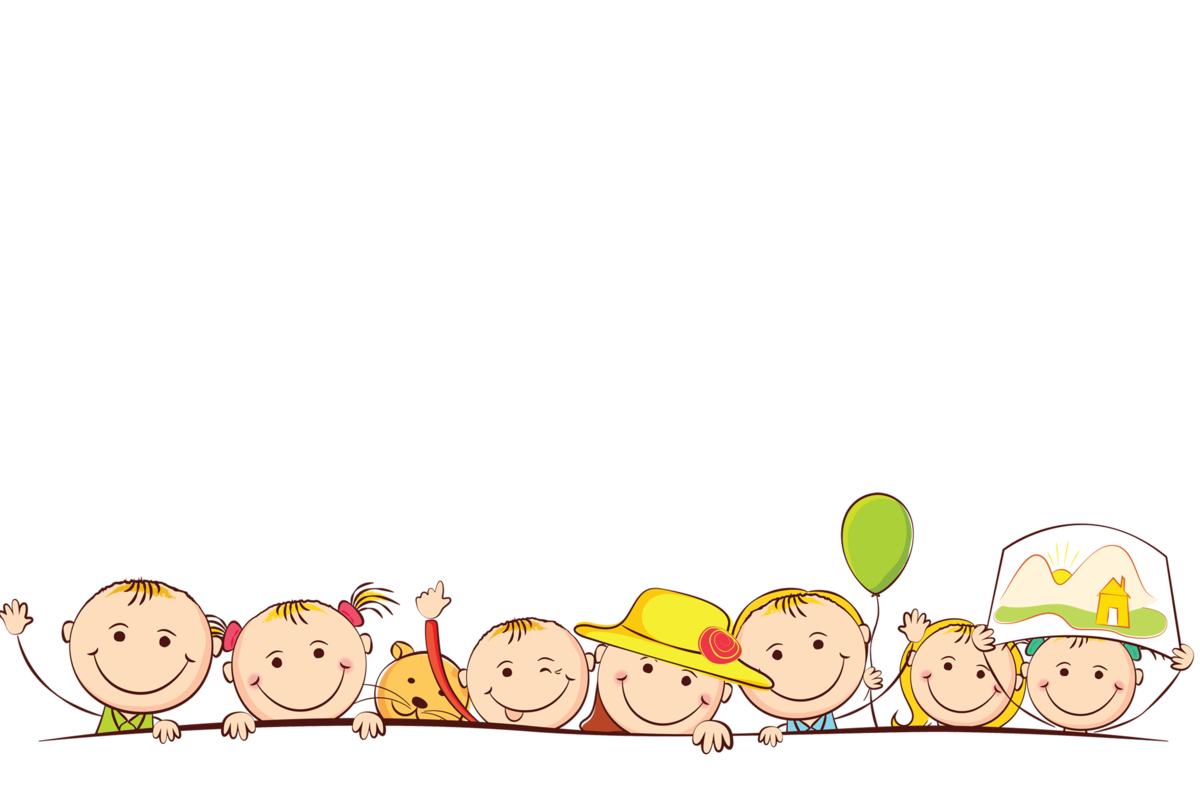 